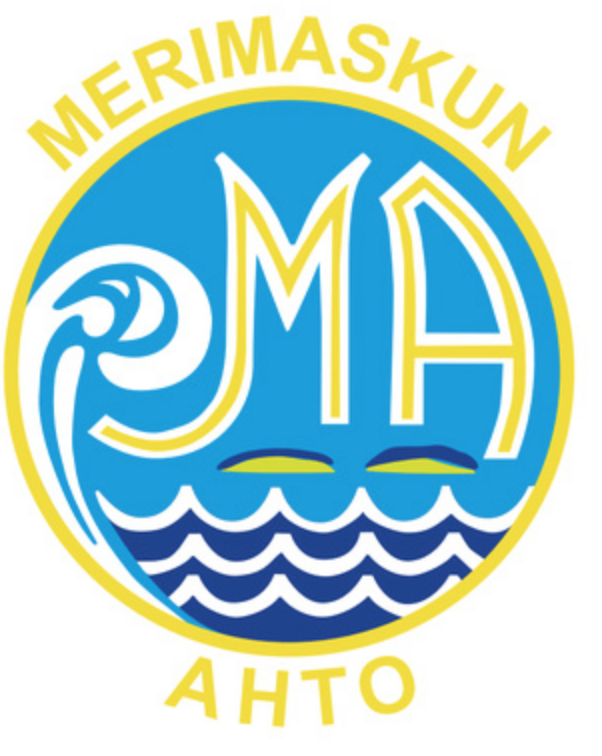                           Merimaskun Ahto Ry                                           Toimintakertomus 2021YLEISTÄKoronatilanne vaikutti toimintaan myös vuonna 2021. Toimintavuosi pääsi alkamaan lasten toimintojen osalta suunnitellun mukaisesti, lukuun ottamatta muutamaa ryhmää, joita ei aloitettu vähäisen osallistujamäärän vuoksi. Aikuisten ryhmiä ei koronan vuoksi voitu kauden alkaessa tammikuussa aloittaa. Pilates aloitettiin helmikuussa etävalmennuksena.Hiihtolomaviikolla perinteisesti pidettyä Taattisten perhetapahtumaa ei edes tänä vuonna lähdetty suunnittelemaan koronarajoituksien vallitessa. Toukokuun maastojuoksukisat myös peruttiin.Tilanne oli koko kevään odottava, kun toivottiin aikuistenkin liikunnan osalta aloitus- mahdollisuutta. Aikuisten ryhmät olivat kuitenkin keskeytettynä koko kevään aina 1.6. asti, jolloin aikuisten ohjattu liikunta sallittiin ulkona. Rajoituksien keventymisen myötä, kesällä saatiin aloitettua aikuisten pesäpallo sekä lentopallon harrasteryhmä. Myös kesän treenimix toteutettiin kesäkuussa.Loppukesällä koronarajoitukset estivät vielä suurempien tapahtumien järjestämisen, joten Harrasteilta jäi toteuttamatta. Osallistuimme kuitenkin liikuntapalveluiden koululaisille järjestämään Harrasteseikkailuleiriin leirin toisena päivänä. Pienemmissä ryhmissä järjestetty toiminta oli rajoitusten puitteissa mahdollista. Lajiesittelyssä meillä oli entiseen tapaan pesäpallo. Leiriläiset pääsivät harjoittelemaan pesäpallon alkeita. Elo-syyskuun vaihteessa ryhmäliikunta saatiin aloitettua normaalisti, hygieniaan ja turvaväleihin liittyviä korona- ohjeita noudattaen. Aikuisten ohjattuja ryhmiä alkoi kolme sekä harrasteryhmiä aluksi tutut sähly ja lentopallo. Koripallo alkoi uutena harrasteryhmänä marraskuussaLasten liikunnassa tehtiin syyskaudella pieniä muutoksia, koska Ahto Ajax lopetti joukkueen toiminnan kesällä, lasten sählyn osallistujamäärät olivat pienentyneet ja jalkapallokoululaiset olivat jo pelanneet useamman vuoden, eikä voitu enää puhua koulusta. Lapsille perustettiin palloiluryhmät vastaamaan jalkapallon ja sählyn kysyntään. Syntyi Skidipalloilu- ja Tenavapalloilu- ryhmät. Liikuntaleikkikoulu-nimellä kulkeneet ryhmät kaipasivat myös uudistusta, joten sisällöltään melko vastaava ryhmä sai nimen Vauhtiviikarit. Lisäksi toimintaa oli Taaperojumpan nimellä syksyllä ihan pienille lapsille yhdessä aikuisen kanssa. Syyskuussa saatiin pidettyä maastojuoksukisat, jotka toukokuussa jouduttiin perumaan. Osallistujia oli noin 50 hlöä. Joulu Saapuu Merimaskuun -tapahtuma järjestettiin vuoden tauon jälkeen taas Maamiesseurantalolla. Ahto osallistui tapahtumaan perinteisesti hankkimalla joulukuusen markkinaväkeä ilahduttamaan ja joulutunnelmaa luomaan. Isompi joulukuusi valoineen hankittiin jälleen myös koulun pihalle. Joulukuussa hallitus ja seuran toimijat pitivät yhteisen suunnittelu- ja virkistyskokouksen Naantalin kylpylässä. Tilaisuudessa palkittiin myös vuoden Ahtolainen 2021. Valinta osui tällä kertaa pesäpalloa pelaavaan ja tuomaroivaan Samuel Kärkkäiseen.Ahdon asema kaikkien merimaskulaisten seurana on hyvin vahva. Seuran tunnettuutta on yritetty edistää mm. sosiaalisen median kautta. Ahdon toimintaa on arvostettu ja kiitelty osallistujien, kaupungin ja koulun suunnalta. Jo toinen koronavuosi ei merkittävästi vaikuttanut seuran taloudelliseen tilanteeseen eikä liikkujien myönteiseen näkemykseen seurasta. Yhden jalkapallojoukkueen loppuminen sekä aikuisten koko kevään keskeytys toiminnassa alensivat hieman vuosittaista jäsenmäärää. Kiinnostusta seuraa kohtaan kuitenkin osoitti se, että koronakeskeytyksien jälkeen aikuisten ryhmissä oli lähes ennätysmäärä osallistujia.HALLINTOSeuran hallituksessa jokaisella jäsenellä oli oma vastuualue, jota he koordinoivat. Hallituksen jäsenet ja vastuualueet:  Marika Lineri  		pj, aikuisten ohjattu liikunta, tiedotus  Racel Sirola 		varapj, pesäpallo Markku Arvonen  	rahastonhoitaja, sihteeriAnniina Helenius      	lasten liikunta, jalkapalloJani Ollikainen		aikuisten harrasteliikuntaSeuran hallituksen kokouksia oli yhteensä 9 kpl, jotka pidettiin pururadan toimistorakennuksessa. Sääntömääräiset kevät- ja syyskokoukset pidettiin sääntöjen mukaisesti. Syyskokouksessa Jenna Laamanen valittiin hallitukseen uudeksi jäseneksi vuosille 2022-23.JÄSENISTÖJäsenmaksunsa maksaneita jäseniä oli 221.JAOSTOJEN TOIMINTA4.0 JALKAPALLO4.1.1 Ahto Ajax -jalkapallojoukkue (10–11 synt.)Ajax -joukkue harjoitteli kevätkauden tammikuusta kesäkuun loppuun kerran viikossa. Alkukevät harjoiteltiin koulun salissa ja kevään edetessä päästiin siirtymään ulkokentälle. Harjoituksissa kävi 6-10 pelaajaa ja valmentajana harjoituksissa toimi Aapo Lineri sekä vuoroin vaihtuva "apuvetäjä" pelaajien huoltajista. Joukkueenjohtajana toimii Anne Arvonen. Maaliskuussa koronarajoituksia tiukennettiin, ja ryhmä sai jatkaa toimintaansa, mutta tunnit pidettiin ilman lähikontaktiharjoitteita sekä pelejä. Tiukemmat rajoitukset kestivät maaliskuun loppuun, jonka jälkeen lähikontaktiharjoitteet sekä pelit olivat sallittu. Heinäkuun alussa osallistuttiin vielä Kultanummiturnaukseen. Kevään mittaan joukkueesta väki väheni ja lopulta todettiin, ettei pelaajia riittänyt enää peleihin, joten ryhmä päätettiin lopettaa. 4.1 PESÄPALLOPesäpallossa oli toiminnassa 1 juniorijoukkue; 06–10 syntyneet tytöt ja pojat. Kesällä toimintansa aloitti 3–6-vuotiaiden pesisliikkari. Lisäksi kesällä järjestettiin viikon kestävä pesiskoulu.  Aikuisten puolella toimintaansa jatkoivat naisten harrastepesisjoukkue Ahdottaret sekä miesten harrastepesisjoukkue. Merimaskun Ahto oli järjestämässä Paimion pesiksen ja Ruskon pallon kanssa myös Varsinais–Suomessa pelattavaa harrastepesissarjaa Räpsä Cupia.4.1.1 D-poikajoukkue (TP06-10)Koronatilanne sotki sisäharjoittelua myös tänä vuonna. Tyttöjen ja poikien ulkoharjoitukset saatiin aloitettua huhti-toukokuussa. Harjoituksia pidettiin kaksi kertaa viikossa. Harrastajamäärää saatiin nostettua myös uusilla pelaajilla. Joukkue osallistui PPL: n D-poikien Eteläiseen aluesarjaan. Otteluita käytiin pelaamassa ympäri Varsinais-Suomea. Kotipelit pelattiin Suopellon kentällä. Syyspuolella ulkoharjoitukset jatkuivat syyskuun loppuun saakka. Sisäharjoitukset aloitettiin marraskuussa. Vuoden tsemppari- ja kehittynein pelaaja -palkinnon sai Otto Gustafsson. Vastuuvalmentaja & joukkueenjohtaja: Racel Sirola 4.1.2 Ahdottaret (ladypesis)Naisten harrastajamäärä kasvoi hienosti. Harjoituksia pidettiin kerran viikossa Naantalissa kesäkuun alusta lähtien. Naisten joukkue osallistui Räpsä Cupin naisten sarjaan. Ottelut pelattiin turnausmuotoisesti Ruskolla, Paimiossa sekä Naantalissa. Ahdottarien pelitaidot kehittyivät kesän aikana roimasti ja kauden lopussa voittivat toistamiseen koko naisten sarjan.Ladypesisjoukkue Ahdottaret osallistui myös jälleen syyskuun alussa pidettyyn valtakunnalliseen Ladypesisturnaukseen Turussa. Ahdottarien kausi päättyi tähän turnaukseen.Vastuuvalmentaja & joukkueenjohtaja: Racel Sirola Apuvalmentajat: Janna Riikonen & Heidi Vahtonen4.1.3 ÄijäpesisMiesten harrastepesisjoukkue äijäpesis. Harjoituksia pidettiin kerran viikossa Naantalissa kesäkuun alusta lähtien. Ryhmä koostui nuorista sekä vanhemmista harrastepelaajista. Miesten joukkue osallistui alueella järjestettyyn Räpsä Cupiin. Näin pelejä saatiin myös Naantalin Suopellon kentälle. Miesten joukkue sijoittui Räpsä Cupissa viidensiksi. Peleissä oli mukana vahvistuksena myös naisia. Miesten kausi jatkui syyskuun loppuun.Vastuuvalmentaja & joukkueenjohtaja: Racel Sirola Valmentaja: Ari-Pekka Löytökorpi 4.1.4 PesisliikkariMerimaskun Ahto sai Pesäpalloliitolta tukipaketin pesisliikkaritoiminnan aloittamiseen. Paketti piti sisällään monipuolisia apuvälineitä pesäpallotaitojen opettamiseen. Lapsia osallistui vuoden aikana toimintaan yli 20. Toimintaa järjestettiin 3–6-vuotiaille kerran viikossa. Vastuuvalmentaja: Racel SirolaValmentaja: Heidi Vahtonen4.1.5 TuomaritoimintaTuomaritoiminnassa oli kuluvalla kaudella mukana 1 aktiivinen nuorisotuomari sekä 2 aikuistuomaria. Tuomarikoe järjestettiin tuomareille Naantalissa. Ahdon vuoden nuorisotuomarina palkittiin Samuel Kärkkäinen. Lisäksi Samuel palkittiin vuoden RäpsäCup-tuomarina. Seuran joukkueiden kotiotteluiden tuomarit pystyttiin järjestämään muutamia poikkeuksia lukuun ottamatta omien tuomarien avulla. Nuoret tuomarimme olivat taas vuoden kokeneempia ja onnistuivat tehtävissään loistavasti. Odotamme ensi kautta innolla.  4.1.6 KoulutuksetKoulun loputtua järjestettiin kesäloman ensimmäisellä viikolla pesiskoulu. Pesiskoulun järjestämistä mietittiin tovi, johtuen haasteellisesta pandemiatilanteesta. Pesiskoulu oli tänäkin vuonna ilmainen, sillä se järjestettiin Naantalin Nesteen jalostamon tuella. Alkeita oppimaan saatiin 18 pientä innokasta pesiskoululaista. Viikon aikana käytiin läpi pesäpallon alkeet erilaisten leikkien avulla pallonheitosta, kiinniottoon, lyömiseen, etenemiseen ja lopuksi ihan oikeaan pesäpallopeliin. Pesiskoulua oli vetämässä Racel Sirola. 4.2 YLEISURHEILU, JUOKSU JA HIIHTO4.2.1 Yleisurheilu ja maastojuoksuVuonna 2021 järjestimme syksyllä maastojuoksukilpailut pururadalla, johon osallistui noin 50 juoksijaa. Keväällä kisoja ei järjestetty korona- rajoitusten vuoksi.Yleisurheilutoimintaa ei vuonna 2021 järjestetty.4.2.2 Hiihto  Taattisten talvitapahtumaa ei järjestetty vuonna 2021 koronatilanteen takia. Näin ollen ei myöskään hiihtokisoja järjestetty.4.3 LASTEN LIIKUNTA4.3.1 Lasten liikuntakerho 3-4v. ja 5-6v.Lasten liikuntakerhot oli tarkoitus aloittaa tammikuussa Jenna Laamasen vetämänä, mutta ryhmiin ei tullut riittävästi ilmoittautumisia, joten ryhmiä ei tammikuussa aloitettu.4.3.2 Lasten tanssiliikunta 4-7 v.Lasten tanssiliikunta-ryhmä aloitti tammikuussa ohjaajan Merita Toivosen ohjaamana. Suuren osallistujamäärän vuoksi mukaan pyydettiin apuohjaajaksi myös Jenna Laamanen. Ryhmä harjoitteli kerran viikossa maaliskuun loppuun saakka Merimaskun Maamiesseurantalolla. Ryhmässä liikkui 13 lasta. Maaliskuussa koronarajoituksia tiukennettiin ja ryhmä sai jatkaa toimintaansa, mutta tunnit pidettiin ilman lähikontaktiharjoitteita. Esiintymisiä ei saanut kevään aikana järjestää.4.3.3 Lasten jalkapallokouluLasten jalkapallokoulu aloitti tammikuussa valmentajan Roni Kankariston johdolla. Ikähaarukka ryhmässä oli  6-8 –vuotiaat lapset. Ryhmä harjoitteli Merimaskun koulun salissa kerran viikossa sekä kevään tultua ulkona koulun kentällä. Maaliskuussa koronarajoituksia tiukennettiin, ja ryhmä sai jatkaa toimintaansa, mutta tunnit pidettiin ilman lähikontaktiharjoitteita sekä pelejä. Tiukemmat rajoitukset kestivät maaliskuun loppuun, jonka jälkeen lähikontaktiharjoitteet sekä pelit olivat sallittu. Ryhmä harjoitteli kesäkuun loppuun asti ja ryhmässä liikkui noin 10 lasta.4.3.4 Lasten sählyLasten sähly jatkoi toimintaansa tammikuussa valmentajan Roni Kankariston johdolla. Ikähaarukka ryhmässä oli 2012–2014-syntyneet lapset. Ryhmä harjoitteli Merimaskun koulun salissa kerran viikossa. Maaliskuussa koronarajoituksia tiukennettiin, ja ryhmä sai jatkaa toimintaansa, mutta tunnit pidettiin ilman lähikontaktiharjoitteita sekä pelejä. Tiukemmat rajoitukset kestivät maaliskuun loppuun, jonka jälkeen lähikontaktiharjoitteet sekä pelit olivat sallittu. Ryhmä harjoitteli huhtikuun loppuun asti ja ryhmässä liikkui vajaa 10 lasta. 4.3.5 JunnuboxingSyksyllä aloitettiin uusia lasten ryhmiä, joista yksi oli Junnuboxing. Junnuboxing oli suunnattu 2007-2011 syntyneille lapsille/nuorille. Vetäjänä ryhmässä toimi Janni Ollikainen. Ryhmä harjoitteli elokuusta marraskuun loppuun kerran viikossa Merimaskun koulun salissa. Ryhmässä liikkui noin 10 lasta harjoitellen nyrkkeilyn alkeita. Ryhmä sai hyvää palautetta ja oli tykätty, joten ryhmää aiotaan jatkaa myös tulevana keväänä. 4.3.6 Vauhtiviikarit Syksyn toinen uusi lasten ryhmä oli vauhtiviikarit, joka tuli aiemman liikuntakerhon tilalle. Ryhmään ilmoittautui 15 lasta, jonka jälkeen ilmoittautuminen suljettiin. Vetäjänä ryhmässä toimi Jenna Laamanen ja suuren osallistujamäärän vuoksi ryhmään otettiin apuohjaajaksi Enna Mustalahti. Ryhmä kokoontui kerran viikossa Merimaskun koulun salissa elokuusta marraskuun loppuun. Ryhmän suosion vuoksi ryhmää aiotaan jatkaa myös tulevana keväänä. 4.3.7 Touhutaaperot Pienimmille liikkujille perustettiin syksyllä oma uusi ryhmä touhutaaperot, joka oli tarkoitettu 1-3 –vuotiaille lapsille ja heidän vanhemmilleen. Ohjaajana tunnilla toimi Anniina Helenius. Ryhmä kokoontui kerran viikossa Merimaskun koulun salissa syyskuusta joulukuun alkuun. Jokaisella tunnilla harjoiteltiin alkupuoli yhdessä pelejä ja leikkejä, jonka jälkeen lapset liikkuivat omatoimisesti vanhempien kanssa salissa, hyödyntäen ohjaajan esille laittamia välineitä ja mahdollisia ohjeita. Ryhmässä liikkui 7 lasta vanhempineen. 4.3.8. Skidipalloilu ja Tenavapalloilu Lisäksi syksyllä lasten sähly ja jalkapallokoulu ryhmiä uudistettiin aloittaen kaksi uutta ryhmää skidipalloilu ja tenavapalloilu. Sikidi- ja tenavapalloilu ryhmissä harjoiteltiin sekä jalkapalloa että sählyä sekä mahdollisesti muita palloilulajeja. Skidipalloilu oli tarkoitettu 7-9 –vuotiaille lapsille ja tenavapalloilu 4-6 vuotiaille lapsille. Molemmat ryhmät harjoittelivat alkusyksyn Merimaskun koulun kentällä ja myöhemmin syksyllä koulun salissa. Ryhmät toimivat kerran viikossa elokuusta joulukuun alkuun. Molemmissa ryhmissä harjoitteli noin 10 lasta. Ryhmien uudistuttua ryhmät saivat uusia osallistujia ja ryhmiä aiotaan jatkaa myös tulevana keväänä. 4.4 AIKUISTEN LIIKUNTAAikuisten liikuntatarjonta jatkui monipuolisena syyskauden aikana. Toimintaa järjestettiin työikäisille ja senioreille eri muodoissa koronan sallimissa rajoissa. Keväällä aikuisten ryhmiä ei voitu järjestää.4.4.1 Aikuisten treenimixKeväällä ei koronan takia järjestetty treenimixiä, mutta kesän treenimix saatiin järjestettyä ulkona 6 kertaa 16 osallistujalla. Treenimixit toteutuivat syksyllä yhtenä 1,5 tunnin ryhmänä entisten naisten ja miesten omien ryhmien sijaan. Treenimix oli peruskuntoliikuntaa eri muodoissa ja tavoite oli pitää kynnys osallistua matalana. Jokaisen oli tarkoitus saada kuntoilla oman kunnon mukaan. Mukana oli 18 osallistujaa. Treenimixin ohjaajana toimi Marika Lineri. 4.4.2 Jooga Aikuisten jooga ei toteutunut keväällä koronan takia. Syksyllä vakituinen ohjaajamme oli äitiyslomalla ja toisen ohjaajan kanssa saatiin ryhmä syyskuussa maamiesseurantalolla alkamaan. Osallistujia oli hieman aiempia kausia vähemmän, noin 8-10. Ohjaajana toimi Rea Sevon.4.4.3 PilatesPilates toteutui keväällä etäohjauksena. Yli 20 ryhmään ilmoittautuneesta 11 oli mukana etäohjauksessa. Syksyllä pilates saatiin taas normaalisti pidettyä maamiesseurantalolla. Ryhmän suosio oli suuri, kuten edellisenäkin vuonna. Tila rajasi osallistujamäärän 20 osallistujaan ja muutamia jouduttiin jättämään ilman paikkaa. Merimaskun maamiesseurantalolla pilatesta ohjasi Hanna Viljanmaa.4.4.4 HarrastesählyNaisilla ja miehillä on toiminut omat sählyryhmänsä. Korona aiheutti kuitenkin omat haasteensa kauteen. Keväällä toiminta keskeytyi kokonaan.Syksyllä toiminta miesten ryhmän osalta alkoi normaalisti syyskuussa jatkuen aina marraskuun loppuun. Miesten vuorolla kävi viikoittain noin 15 pelaajaa. Yhdyshenkilönä toimi Jukka Linja.Naisten ryhmä ei alkanut syksyllä vähäisen osallistujamäärän vuoksi. Naisten ryhmä päätettiinkin tulevana kautena liittää miesten kanssa yhteiseksi aikuisten harrastesählyksi.4.4.5 LentopalloAikuisten harrastelentopalloon on osallistunut normaalioloissa ympäri vuoden n. 20 henkilöä, sekä miehiä että naisia. Korona aiheutti omat haasteensa kauteen. Keväällä toiminta keskeytyi kokonaan. Kesällä lentopalloilijat pelasivat ulkona kerran viikossa Hellemäen puiston beach volley- kentällä. Kesäkuussa Ahdon lentopalloporukka osallistui kaupungin järjestämään, leikkimieliseen turnaukseen Velkualla.  Syksyllä toiminta alkoi salissa normaalisti elokuussa jatkuen aina joulukuun alkuun. Lentopallon yhdyshenkilönä toimi Päivi Läärä.4.4.6 KoripalloMarraskuussa alkoi koripallon harrasteryhmä v. 2005 ja sitä aiemmin syntyneille nuorille ja aikuisille. Loppuvuonna osallistujia oli aluksi vain muutama, mutta koska toiminta alkoi juuri ennen joulutaukoa ja toiminta ei ehkä ollut saavuttanut tarvittavaa tietoisuutta toiminnan jatkoa päätettiin kokeilla myös tulevana keväänä. Ryhmän vastuuhenkilönä toimi Minna Aaltonen.